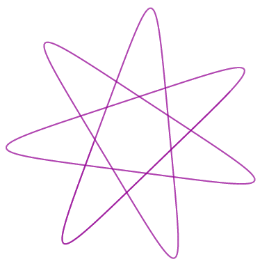 Name & Surname: _______________________________________ Class: _______	Grade 4 & 5    2021 # 33		Hand in by Thurs 11 Nov3 more problems1. Find the value of  if:Trial and improvement: Therefore, 2. If 86and 6 3. How many do you need to equal 12 ?		8	6	12	24	18	36	12	9	18Therefore, 123. In a stable there are men and horses. In total there are 24 heads and 68 legs in the stable. How many men are there in the stable?men + horses = 24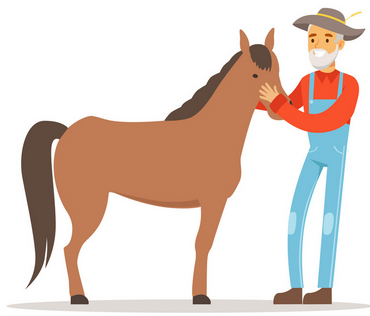 A bit of trial and improvement will get you to the answer of14 men and 10 horses